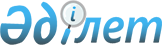 Об установлении квоты рабочих мест для трудоустройства граждан из числа молодежи, потерявших или оставшихся до наступления совершеннолетия без попечения родителей, являющихся выпускниками организаций образования, лиц, освобожденных из мест лишения свободы, а также лиц, состоящих на учете службы пробации на 2023 годПостановление акимата Уланского района Восточно-Казахстанской области от 10 ноября 2022 года № 453
      В соответствии с подпунктом 2) части 1 статьи 18 Уголовно-исполнительного кодекса Республики Казахстан, подпунктами 7), 8), 9) статьи 9 Закона Республики Казахстан "О занятости населения", подпунктами 14-1),14-3) пункта 1 статьи 31 Закона Республики Казахстан "О местном государственном управлении и самоуправлении в Республике Казахстан", приказом Министра здравоохранения и социального развития Республики Казахстан от 26 мая 2016 года № 412 "Об утверждении Правил квотирования рабочих мест для трудоустройства граждан из числа молодежи, потерявших или оставшихся до наступления совершеннолетия без попечения родителей, являющихся выпускниками организаций образования, лиц, освобожденных из мест лишения свободы, лиц, состоящих на учете службы пробации", в целях трудоустройства граждан из числа молодежи, потерявших или оставшихся до наступления совершеннолетия без попечения родителей, являющихся выпускниками организаций образования, граждан из числа лиц, освобожденных из мест лишения свободы, граждан из числа лиц, состоящих на учете службы пробации, акимат Уланского района ПОСТАНОВЛЯЕТ:
      1. Установить квоту рабочих мест для трудоустройства граждан из числа молодежи, потерявших или оставшихся до наступления совершеннолетия без попечения родителей, являющихся выпускниками организаций образования на 2023 год, в процентном выражении от списочной численности работников в организациях района независимо от организационно-правовой формы и формы собственности согласно приложения 1 к настоящему постановлению.
      2. Установить квоту рабочих мест для трудоустройства лиц, состоящих на учете службы пробации на 2023 год, в процентном выражении от списочной численности работников в организациях района независимо от организационно-правовой формы и формы собственности согласно приложения 2 к настоящему постановлению.
      3. Установить квоту рабочих мест для трудоустройства лиц, освобожденных из мест лишения свободы на 2023 год, в процентном выражении от списочной численности работников в организациях района независимо от организационно-правовой формы и формы собственности согласно приложения 3 к настоящему постановлению.
      4. Настоящее постановление вводится в действие с 1 января 2023 года.
      5. Контроль за исполнением настоящего постановления возложить на заместителя акима района К. Окасова. Размер квоты для трудоустройства граждан из числа молодежи, потерявших или оставшихся до наступления совершеннолетия без попечения родителей, являющихся выпускниками организаций образования на 2023 год Размер квоты для трудоустройства лиц, освобожденных из мест лишения свободы на 2023 год Размер квоты для трудоустройства лиц, состоящих на учете службы пробации на 2023 год
					© 2012. РГП на ПХВ «Институт законодательства и правовой информации Республики Казахстан» Министерства юстиции Республики Казахстан
				
      Аким Уланского района 

Р. Курмамбаев
Приложение 1 к постановлению 
акимата Уланского района 
№ 453 
от "10" ноября 2022 года
Поряд-ковый №
Наименование организации
Списочная числен- ность работни-ков (человек)
Установ-ленная квота (%)
Количест-во рабочих мест (единиц) 1 2 3 4 5
1.
Акционерное общество "Усть-Каменогорская птицефабрика"
1536
1 
15
2.
Коммунальное государственное казенное предприятие "Уланская центральная районная больница" Управления здравоохранения Восточно-Казахстанской области
344
1 
3
3.
Коммунальное государственное учреждение "Бозанбайский центр оказания специальных социальных услуг" Управления координации занятости и социальных программ Восточно-Казахстанской области
121
1 
1
4.
Товарищество с ограниченной ответственностью "Айтас-Энерго"
134
1 
1
5.
Коммунальное государственное учреждение "Асубулакское лесное хозяйство" Управления природных ресурсов и регулирования природопользования Восточно-Казахстанской области"
115
1 
1
6.
Товарищество с ограниченной ответственностью "Багратион Улан" 
145
1 
1
7.
Крестьянское хозяйство "Багратион-2" 
146
1 
1
8.
Коммунальное государственное учреждение "Средняя школа имени Р. Марсекова" отдела образования по Уланскому району Управления образования Восточно-Казахстанской области
180
1
2Приложение 2 к постановлению 
акимата Уланского района 
№ 453 
от "10" ноября 2022 года
Поряд-ковый № 
Наименование организации
Списоч- ная числен- ность работни- ков (человек)
Установлен- ная квота (%)
Количес-тво рабочих мест (единиц) 1 2 3 4 5
1.
Акционерное общество "Усть-Каменогорская птицефабрика"
1536
1 
15
2.
Товарищество с ограниченной ответственностью "Айтас-Энерго"
134
1 
1
3.
Коммунальное государственное учреждение "Асубулакское лесное хозяйство" Управления природных ресурсов и регулирования природопользования Восточно-Казахстанской области
115
1 
1
4.
Товарищество с ограниченной ответственностью "Багратион Улан"
145
1 
1
5.
Крестьянское хозяйство "Багратион-2"
146
1 
1Приложение 3 к постановлению 
акимата Уланского района 
№ 453 
от "10" ноября 2022 года
Порядковый 
№ 
Наименование организации
Списочная числен-ность работ- ников (человек)
Установлен-ная квота (%)
Коли-чество рабочих мест (единиц) 1 2 3 4 5
1.
Акционерное общество "Усть-Каменогорская птицефабрика"
1536
1 
15
2.
Товарищество с ограниченной ответственностью "Айтас-Энерго"
134
1 
1
3.
Коммунальное государственное учреждение "Асубулакское лесное хозяйство" Управления природных ресурсов и регулирования природопользования Восточно-Казахстанской области
115
1 
1
4.
Товарищество с ограниченной ответственностью "Багратион Улан"
145
1 
1
5.
Крестьянское хозяйство "Багратион-2"
146
1 
1